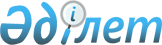 О внесении изменений в Указ Президента Республики Казахстан от 19 марта 2010 года № 954 "О Системе ежегодной оценки эффективности деятельности центральных государственных и местных исполнительных органов областей, города республиканского значения, столицы"Указ Президента Республики Казахстан от 17 мая 2018 года № 685.
      Подлежит опубликованию
в Собрании актов Президента и
Правительства Республики Казахстан
      ПОСТАНОВЛЯЮ:
      1. Внести в Указ Президента Республики Казахстан от 19 марта 2010 года № 954 "О Системе ежегодной оценки эффективности деятельности центральных государственных и местных исполнительных органов областей, города республиканского значения, столицы" (САПП Республики Казахстан, 2010 г., № 24, ст. 173) следующие изменения:
      в Системе ежегодной оценки эффективности деятельности центральных государственных и местных исполнительных органов областей, города республиканского значения, столицы, утвержденной вышеназванным Указом: 
      пункт 5 изложить в следующей редакции:
      "5. Оценка эффективности проводится уполномоченными на проведение оценки органами (далее – уполномоченные на оценку органы), определенными пунктом 10 настоящей Системы.";
      в пункте 10:
      подпункт 7) изложить в следующей редакции:
      "7) уполномоченный орган в сфере информатизации.";
      подпункт 8) исключить;
      пункт 28 изложить в следующей редакции:
      "28. Оценка эффективности по данному блоку осуществляется уполномоченным органом по делам государственной службы, уполномоченным органом по государственной правовой статистике и ведению специальных учетов и уполномоченным органом в сфере информатизации.
      Сопровождение проведения оценки качества оказания государственных услуг в электронном формате осуществляется юридическим лицом, определяемым Правительством Республики Казахстан, на которое возложены функции по методологическому обеспечению развития архитектуры "электронного правительства" и типовой архитектуры "электронного акимата" (далее – сервисный интегратор "электронного правительства").";
      пункт 35 изложить в следующей редакции:
      "35. Оценка эффективности по данному блоку осуществляется уполномоченным органом по делам государственной службы и уполномоченным органом в сфере информатизации.
      Сопровождение проведения оценки эффективности деятельности государственных органов по применению информационных технологий осуществляется сервисным интегратором "электронного правительства".";
      пункт 38 изложить в следующей редакции:
      "38. Заключение о результатах оценки управления персоналом вносится в уполномоченный орган в сфере информатизации.".
      2. Настоящий Указ вводится в действие со дня его подписания.
					© 2012. РГП на ПХВ «Институт законодательства и правовой информации Республики Казахстан» Министерства юстиции Республики Казахстан
				
      Президент
Республики Казахстан 

Н. Назарбаев
